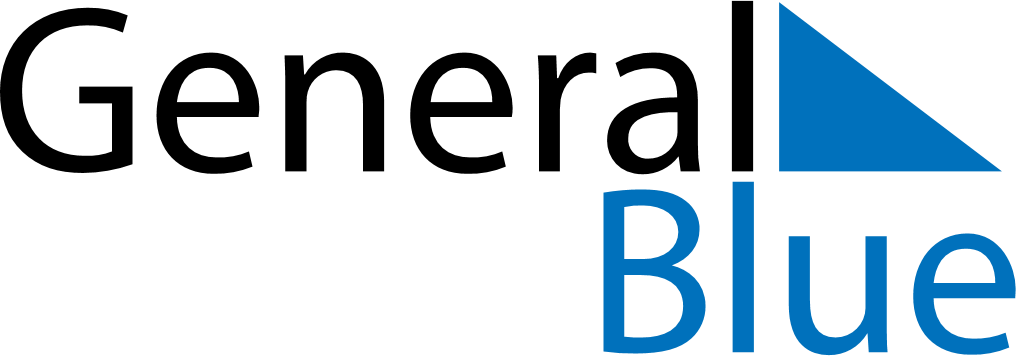 May 2030May 2030May 2030May 2030PhilippinesPhilippinesPhilippinesSundayMondayTuesdayWednesdayThursdayFridayFridaySaturday12334Labour DayIslamic New YearIslamic New Year567891010111213141516171718192021222324242526272829303131